Texture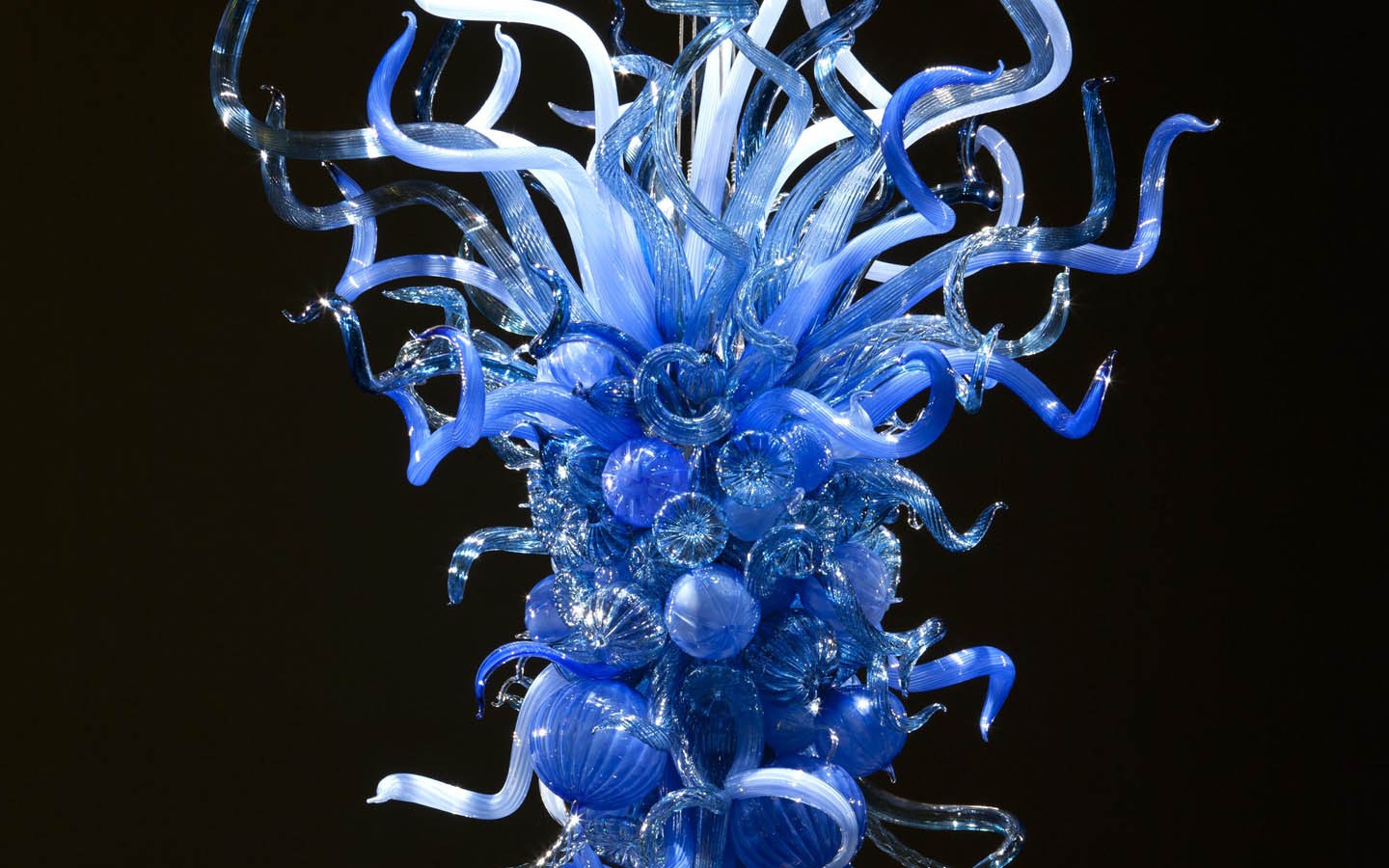 Plate 1                    Dale Chihuly,  Blue Dusk Chandelier  (2011)   Blown glassSee detail below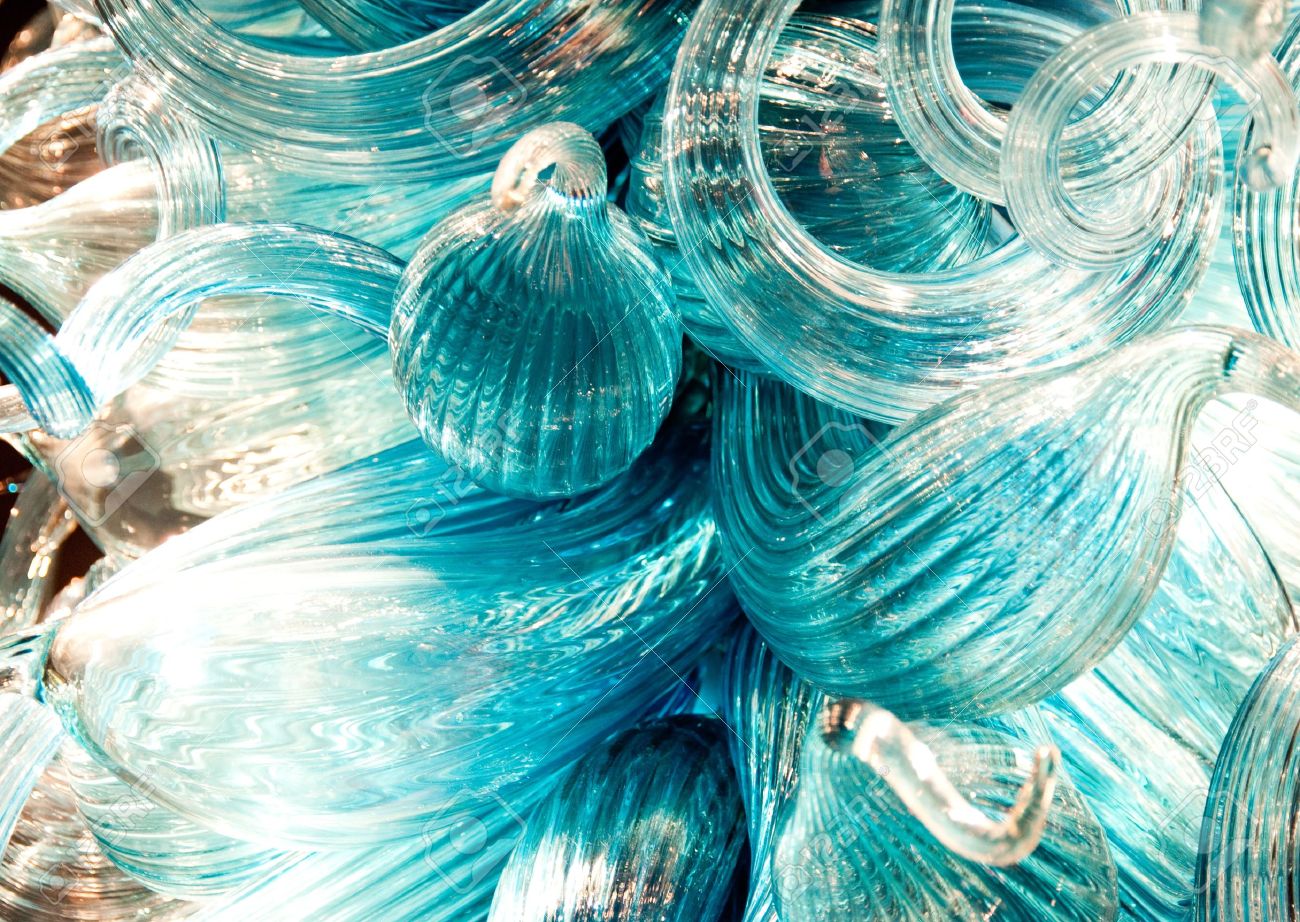 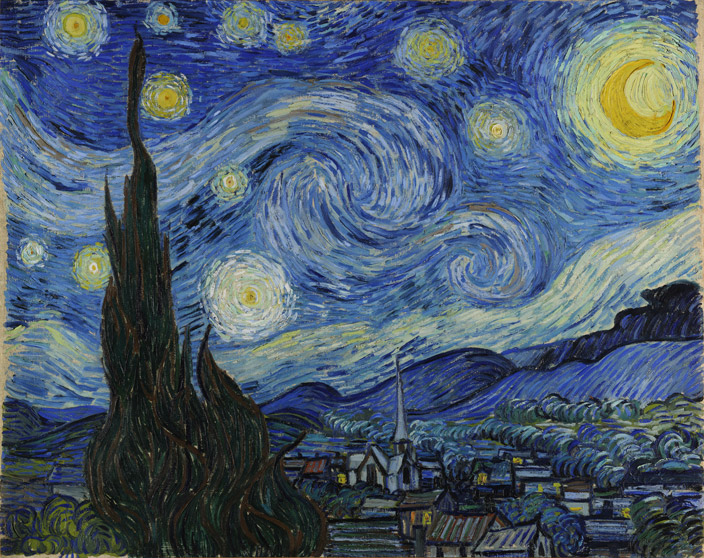 Plate 2                                   Vincent van Gogh,      The Starry Night (1889)      Oil Paint on CanvasSee Detail below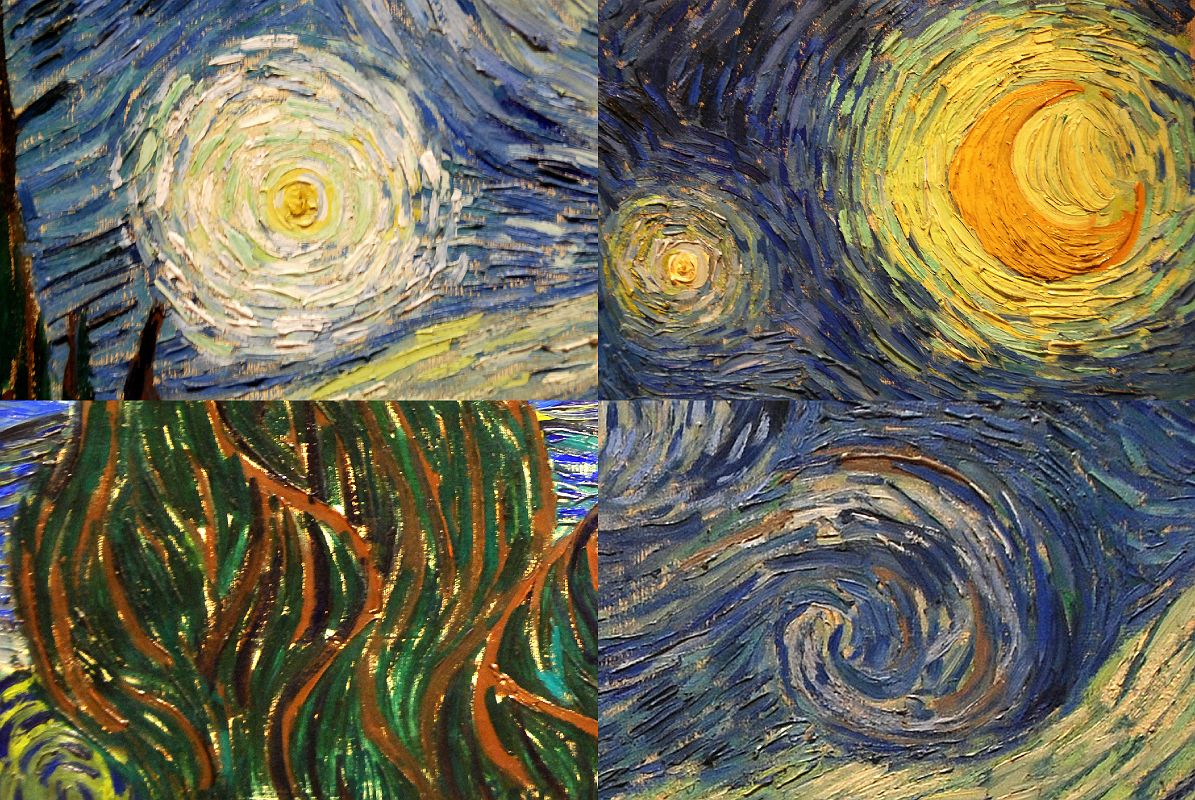 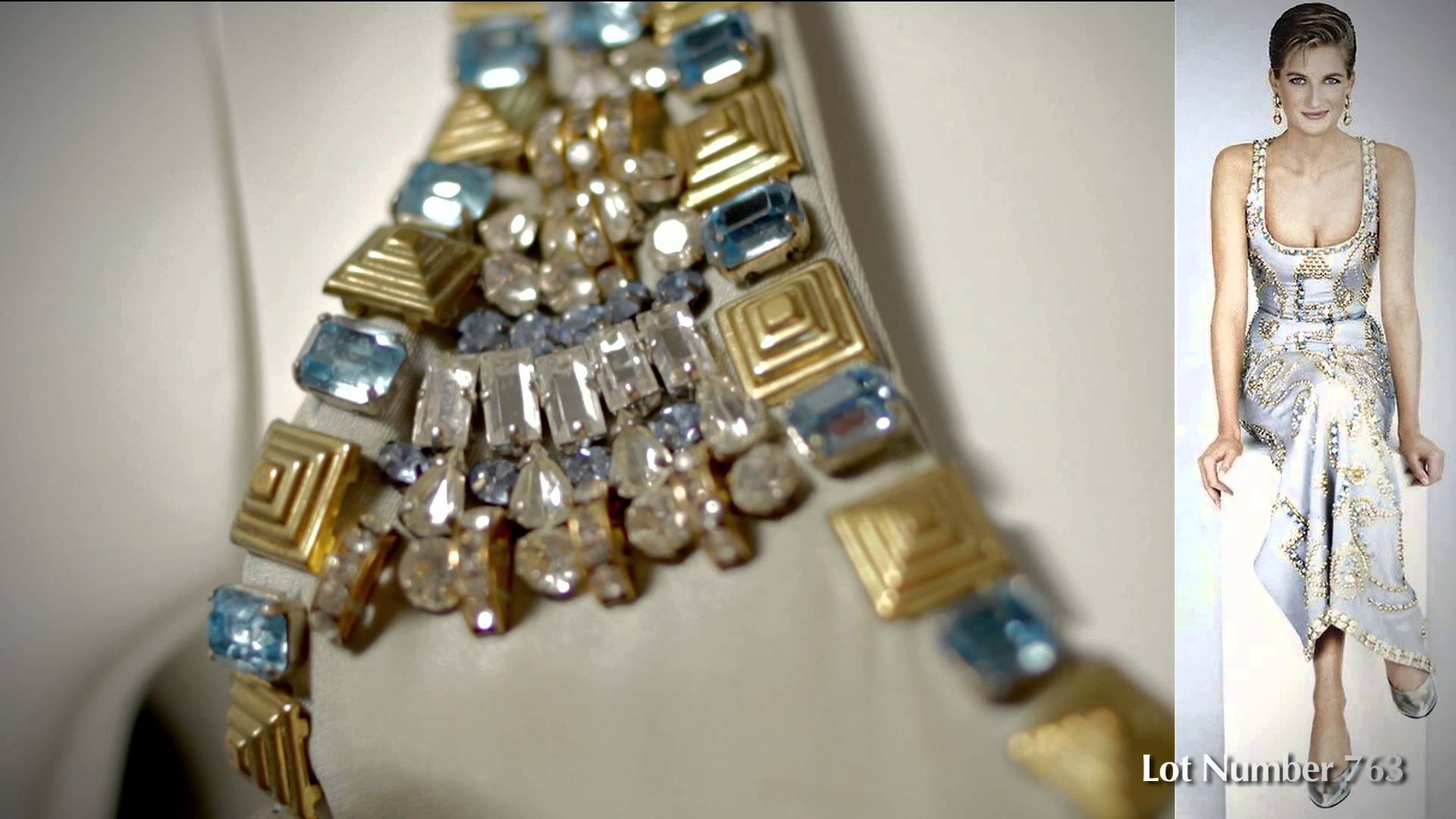 Plate 3    Gianni Versace   Gown designed for Princess Diana   (1991)   Silk, Costume jewellery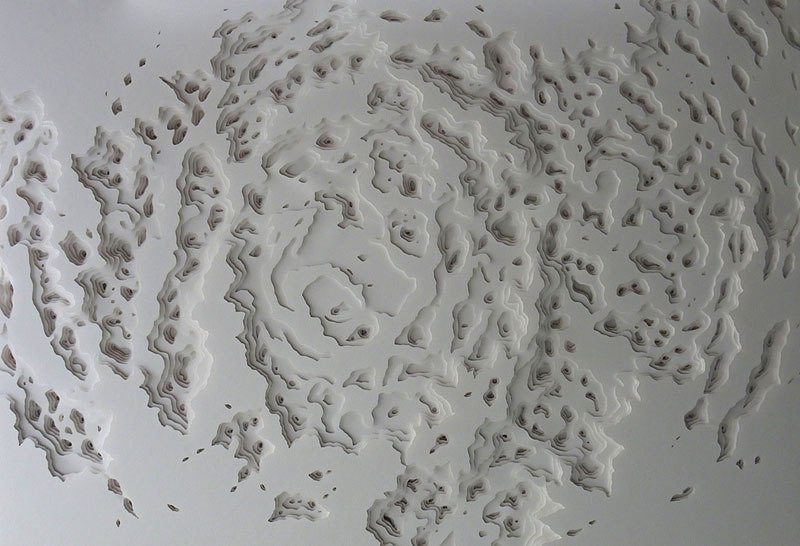 Plate 4   Rogan Brown  Title Unknown (2014) Paper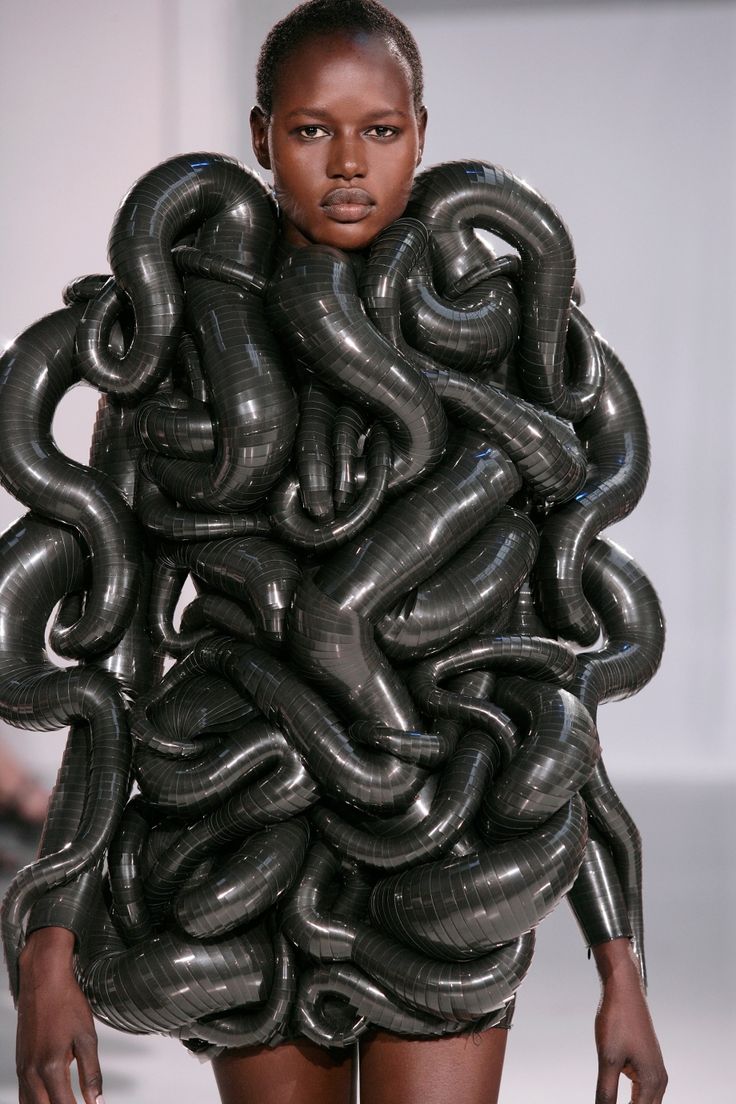 Plate 5                  Capriole (2014) Black Acrylic sheetsSee detail below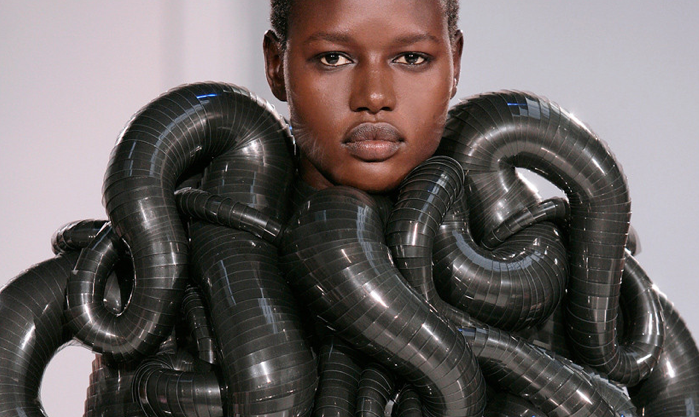 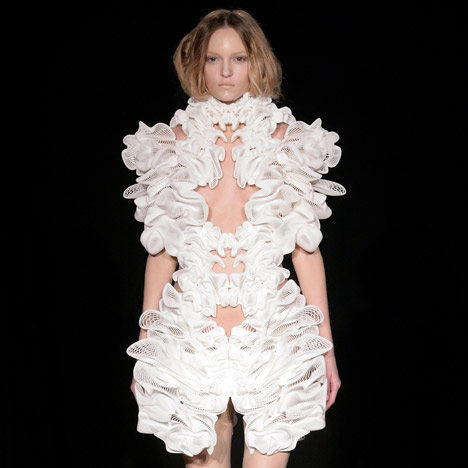 Plate 6      Title Unknown (2010)  3D PrintingSee detail below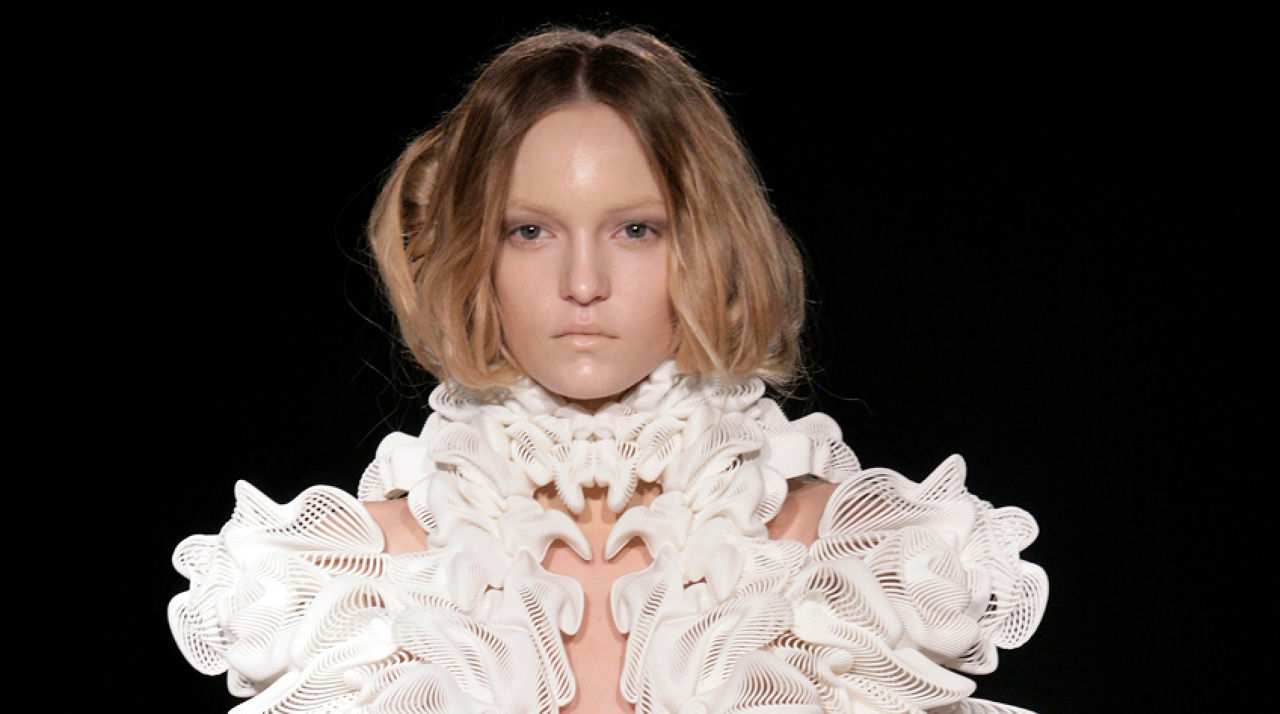 